Evaluation Report for Experiment 1Student name: 1: A service provider has given you the Class C network range 209.50.1.0. Your company must break the network into 3 separate subnets. 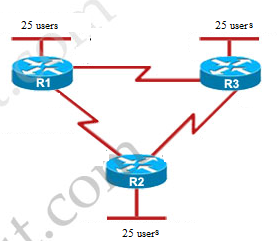 